Педагог дополнительного образования Алькова В.Ф.Тема. «Здоровьесберегающие технологии на занятиях художественного творчества»  Цель: Формирование творческой личности через работу с бумагой.Задачи:          1.  Изготовить цветы в технике оригами.2.     Развивать внимание, память, творческие способности, мелкую моторику рук.3.     Воспитывать интерес к искусству оригами, желание делать поделки из бумаги.Оборудование и материал: ноутбук, презентация «Подснежник», музыка, мяч, технологическая карта, квадраты белой бумаги, клей, зеленая бумага для стебля.Ход занятия:1. Вводная часть. Ребята, здравствуйте! (дети здороваются). Вы ведь не просто поздоровались, а подарили друг другу частичку здоровья, потому что сказали: «Здрав-ствуй-те, то есть пожелали здоровья. Русская народная поговорка говорит: «Здороваться не будешь – здоровья не получишь».  -Какие времена года вы знайте? -Какое время года сейчас? - Почему вы так решили?   Ребята, вспомним, какие изменения происходит в природе весной в игре  «Назови быстрей».(Дети встают в круг, ребенок по очереди называют весенние изменения в природе и передаёт мяч (массажный)  следующему игроку).  (массаж для рук)Дети. Солнышко поднимается все выше. Бегут ручьи. Снег тает. Набухают почки. Птицы возвращаются из теплых стран. Из берлоги появляются медведи и т.д. Дети перечисляют …  Вы все правильно ответили, молодцы. 2. Основная часть. -Предлагаю вам отгадать загадку."Пробивается росток,Удивительный цветок.Из-под снега вырастает,Раньше всех весну встречает"-Правильно. Это подснежник. Презентация. Посмотрите внимательно на фотографию подснежника. Какой это цветок? (маленький, нежный, похожий на колокольчик, чудесный) .-А как вы думаете, почему этот чудесный цветок назвали подснежником?(ответы детей).Подснежник появляется на проталинках. (проталина – это то место, где стаял снег и открылась земля). Растет на полянах.Научное название цветка – «галантус», что в переводе значит молочная капля. -Почему этот цветок сравнили с молочной каплей? (Лепестки похожи на каплю, а цвет белый как у молока).С наступлением темноты цветок подснежника закрывается и становятся очень похож на каплю молока- Когда отмечается день подснежника?   19 апреля.-Подснежники – это  первоцветы, которые появляются из-под снега. Они бывают и желтые, и голубые, и фиолетовые.  -  Можно ли рвать подснежники в лесу? Дети: Подснежники рвать нельзя.- Правильно. Если мы будем их рвать, то их никто не увидит. Они удивительны по красоте цветы. Их очень мало осталось в природе, не зря эти цветы занесены в красную книгу! Подснежники беречь надо! Давайте не будем разрушать красоту в природе.   Физкультминутка «Цветы»-Предлагаю вам превратится в цветы.Здесь в лесу растут цветы, небывалой красоты. (Поднимают руки в стороны).К солнцу тянутся цветы, с ними потянись и ты.(подняли руки вверх, потянулись).Ветер дует иногда, только это не беда. (Машут руками, изображая ветер).Наклоняются цветочки, опускают лепесточки.(наклоны в стороны).А потом опять встают, и по-прежнему цветут.(Кружатся).- Какая красивая полянка с подснежниками!А теперь превращаемся обратно в детей:«Один раз покружились и в детей все превратились!»Посмотрите, тут какая поляна.   На этой весенней поляне всего один подснежник, и проталины есть. Подумайте, чем можно заполнить поляну.- Ребята, я вам предлагаю сделать подснежники из бумаги и оживить поляну.   Давайте в эти проталины вы и посадите свои подснежники, которые сделаете сейчас  своими руками.Теперь проходите за столы, садитесь.  Показ и объяснение.Практическая работа. -Перед вами технологические карты.  -С помощью которой, вы сможете сложить цветок.  -Что мы делаем вначале?1.  Приготовьте прямоугольный отрезок бумаги. 2. Сложите его вдвое по длине, чтобы обозначить серединку.3. Верните в исходное состояние. Загните уголки, выравнивая по сгибу в центре.  4. Затем там же выровняйте по центру стороны, направляя их внешние края к середине. Правую.Стебель подснежника.Базовая форма «Воздушный змей». Две складки «долина».Сложите долиной ещё раз.Сложите пополам, соединив точки. Поверните. Вытяните небольшой треугольник – получится стебель. Самостоятельная деятельность детей.ЦВЕТЫ (офтальмологическое упражнение или гимнастика для глаз)Наши алые цветы распускают лепестки (смотрим вверх)Ветерок чуть дышит, лепестки колышет, (моргать быстро)Наши алые цветы закрывают лепестки, (закрывать глаза)Тихо засыпают, головой качают. (смотреть по сторонам)(Продолжают делать цветы). - Какие красивые цветы у вас получились!
 - Остается только посадить подснежники на поляну.Как красиво получилось!  Занятия оригами стимулируют развитие логической памяти, улучшают глазомер, способствуют развитию координации пальцев, точности и аккуратности в исполнении.  Занятия развивают уверенность в своих силах, коммуникативные способности,   у самых неугомонных воспитывают усидчивость, учат концентрировать внимание, развивают предвидение, конструктивные способности и творческое воображение. Не зря говорят: «Оригами – искусство изобретателей».Занятия развивают исследовательские навыки, учат наблюдательности, расширяют круг познавательных интересов, развивают художественный вкус: подбор бумаги в соответствии с образом складываемой фигурки, коллективное составление композиции и др.Занятия оригами положительно влияют на успехи учеников и по остальным предметам. В процессе складывания происходит тесный психологический контакт между учителем и учениками. - Возьмите ваши цветы и пойдем на поляну. Оживите поляну.   И от наших цветов идет аромат.  Вдохните этот аромат .Дыхательная гимнастика:«Аромат цветов»Встать, положить ладони себе на грудь. Сделать медленный вдох через нос, стараясь не поднимать плечи. Задержать дыхание и медленно выдохнуть, произнося: «А-а-ах!».Повторить 3-4 раза.3.Заключительная часть.- Как называется цветок, с который мы сегодня сложили?- Что нового вы узнали? -Чему вы научились? -Что вам удалось?- Сегодня вы были активными, внимательными! Вы все молодцы!                              Технологическая картаПриготовьте прямоугольный отрезок бумаги. 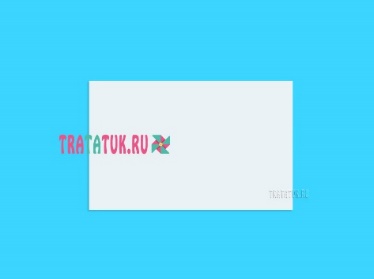 Сложите его вдвое по длине, чтобы обозначить серединку 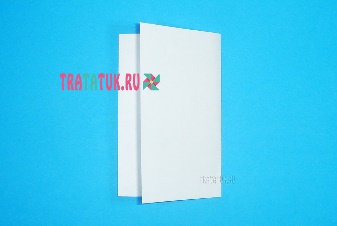 Верните в исходное состояние. Загните уголки, выравнивая по сгибу в центре.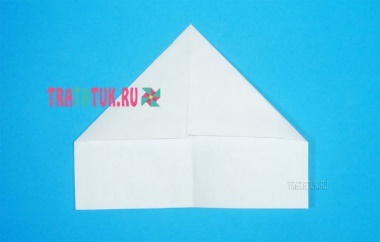  Затем там же выровняйте по центру стороны, направляя их внешние края к середине. Правую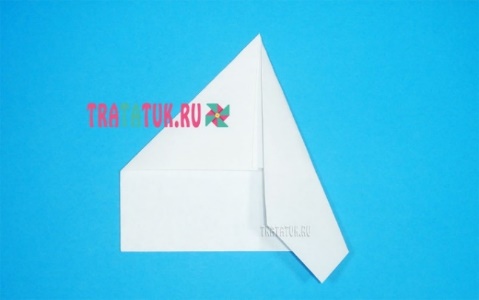 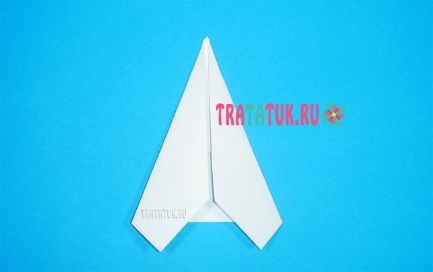 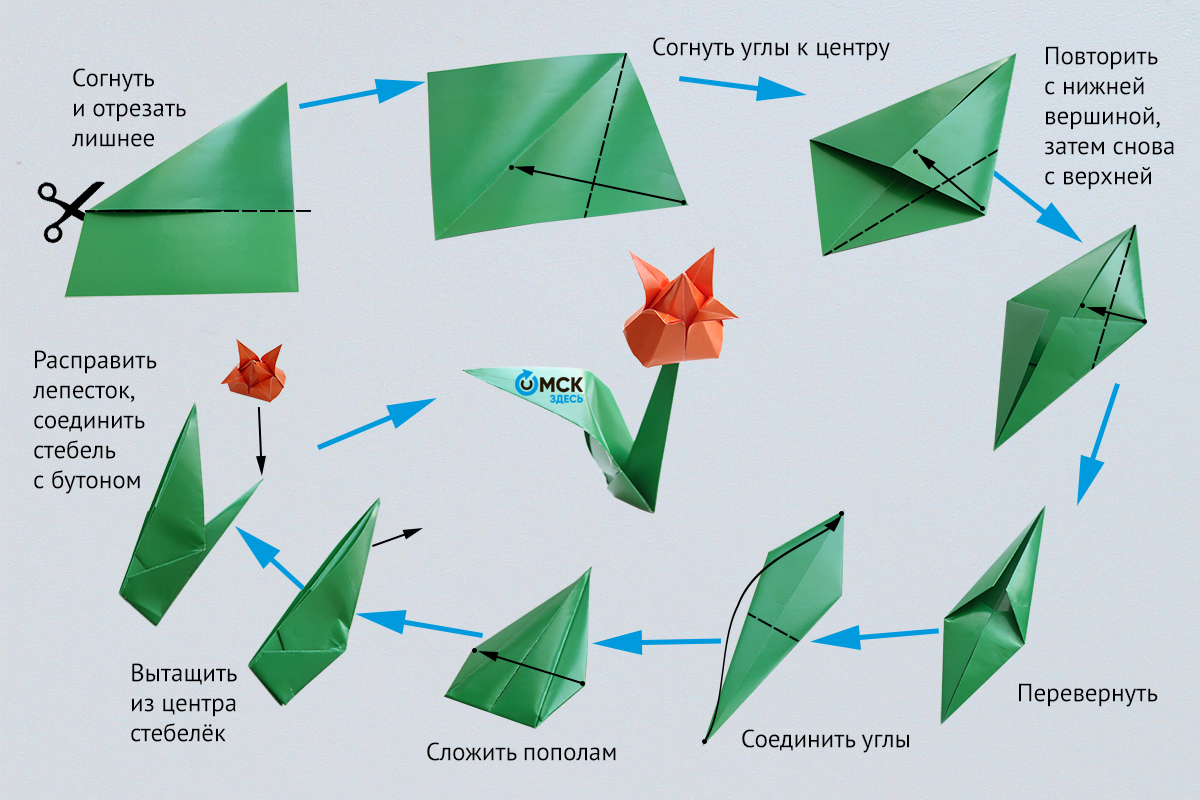 